АО «Корпорация «Тактическое ракетное вооружение»АКЦИОНЕРНОЕ ОБЩЕСТВО«ЦЕНТРАЛЬНОЕ КОНСТРУКТОРСКОЕ БЮРО АВТОМАТИКИ»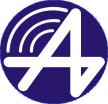 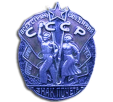 (АО «ЦКБА»)проспект Космический, 24а, г. Омск, Россия,  644027Тел.: (3812)53-98-30, факс: (3812)57-19-84 E-mail: ckba@omsknet.ru,www.ckba.net,ОКПО 07509764 ОГРН 1085543005976 ИНН/КПП 5506202219/554250001JOINT STOCK COMPANY «CENTRAL DESIGN BUREAU OF AUTOMATICS»24а, Kosmichesky pr, Omsk, Russia, 644027                       Phone: (3812) 53-98-30   Fax: (3812) 57-19-84г. Омск			    Время проведения:15:05 часов   (Омского времени)ПРОТОКОЛзаседания Закупочной комиссииПредседатель комиссии – А.М. Фёдоров.Члены комиссии: А.М. Фёдоров, А.Г. Качнов, Р.В. Аксёнов, Л.Н. Ярославская, А.Е. Яковлева,           Т.Л. Коваль, А.В. Мельников, О.А. Прокопьева, М.В. Мачулина.Секретарь – И.И. СтоляроваПрисутствовали: А.М. Фёдоров, Т.Л. Коваль, М.В. Мачулина, Л.Н. Ярославская, А.Е. Яковлева,             О.А. Прокопьева, Р.В. Аксёнов.Отсутствовали: А.В. Мельников, А.Г. Качнов.Кворум имеется.Повестка дня: Открытие доступа к заявкам и подведение итогов запроса ценовых котировок в электронной форме на право заключения договора на поставку бордюра БР 100.30.15, по размещенному в единой информационной системе (ЕИС) Извещению № 31807132674 от 12 ноября 2018 года.	Заказчик: АО «ЦКБА», находящееся по адресу: 644027, г. Омск, проспект Космический, дом 24а.	1. Место поставки товара: 644027, г. Омск, пр-т Космический, дом 24а. 	2. Начальная  (максимальная)  цена  договора: 511 500 (Пятьсот одиннадцать тысяч пятьсот) рублей 00 копеек с учетом НДС.3. Предложения Участников принимались на электронной торговой площадке "АСТ ГОЗ" в сети «Интернет» по адресу: http://www.astgoz.ru до 05:00 часов (по московскому времени) 20 ноября 2018 года.             До окончания указанного в извещении срока подачи котировочных заявок не поступило.РЕШИЛИ: Запрос ценовых котировок по Извещению № 31807132674 от 12 ноября 2018 года на право заключения договора на поставку бордюра БР 100.30.15 признать несостоявшимся на основании п. 9 ст. 22 главы 8 «Положения о закупках АО «ЦКБА».ГОЛОСОВАЛИ:«за»-777членов Закупочной комиссиичленов Закупочной комиссии«против»----членов Закупочной комиссиичленов Закупочной комиссии«воздержались»----членов Закупочной комиссиичленов Закупочной комиссииПредседатель комиссии Председатель комиссии Председатель комиссии Председатель комиссии            ____________(20.11.18)_           ____________(20.11.18)_А.М. ФёдоровЧлены Закупочной комиссии:Члены Закупочной комиссии:Члены Закупочной комиссии:____________(20.11.18)_____________(20.11.18)_____________(20.11.18)_А.Е. Яковлева____________(20.11.18)_____________(20.11.18)_____________(20.11.18)_М.В. МачулинаСекретарь Закупочной комиссииСекретарь Закупочной комиссииСекретарь Закупочной комиссии____________(20.11.18)_____________(20.11.18)_____________(20.11.18)_____________(20.11.18)_____________(20.11.18)_____________(20.11.18)_____________(20.11.18)_____________(20.11.18)_____________(20.11.18)_____________(20.11.18)_____________(20.11.18)_____________(20.11.18)_____________(20.11.18)_____________(20.11.18)_____________(20.11.18)_Л.Н. Ярославская Р.В. АксёновО.А. Прокопьева Т.Л. Коваль И.И. Столярова